§1509-A.  Payment by credit cardState departments and agencies shall implement, with the approval of the State Controller and the State Treasurer, procedures for accepting payment for goods, services, taxes, fines, charges or any other fees by credit card, debit card or other electronic means.  Unless otherwise provided for in law, a state department or agency may impose a surcharge, including a service fee, for payments made by credit card or debit card for taxes, fines, charges, utility fees, regulatory fees, registration fees, license or permit fees or the provision of a specific service or good provided by that state department or agency in accordance with the provisions of Title 9‑A, section 8‑509, subsection 2.  [PL 2021, c. 150, §1 (AMD).]SECTION HISTORYPL 1997, c. 643, §U1 (NEW). PL 1999, c. 401, §E1 (AMD). PL 1999, c. 762, §1 (AMD). PL 1999, c. 762, §5 (AFF). PL 2021, c. 150, §1 (AMD). The State of Maine claims a copyright in its codified statutes. If you intend to republish this material, we require that you include the following disclaimer in your publication:All copyrights and other rights to statutory text are reserved by the State of Maine. The text included in this publication reflects changes made through the First Regular Session and the First Special Session of the131st Maine Legislature and is current through November 1, 2023
                    . The text is subject to change without notice. It is a version that has not been officially certified by the Secretary of State. Refer to the Maine Revised Statutes Annotated and supplements for certified text.
                The Office of the Revisor of Statutes also requests that you send us one copy of any statutory publication you may produce. Our goal is not to restrict publishing activity, but to keep track of who is publishing what, to identify any needless duplication and to preserve the State's copyright rights.PLEASE NOTE: The Revisor's Office cannot perform research for or provide legal advice or interpretation of Maine law to the public. If you need legal assistance, please contact a qualified attorney.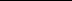 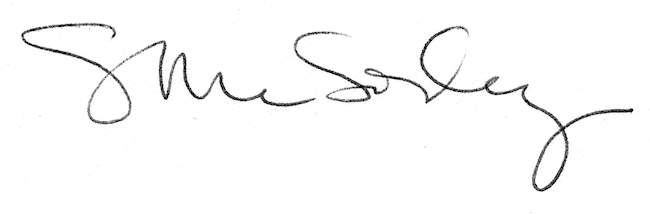 